ИНФОРМАЦИОННОЕ СООБЩЕНИЕ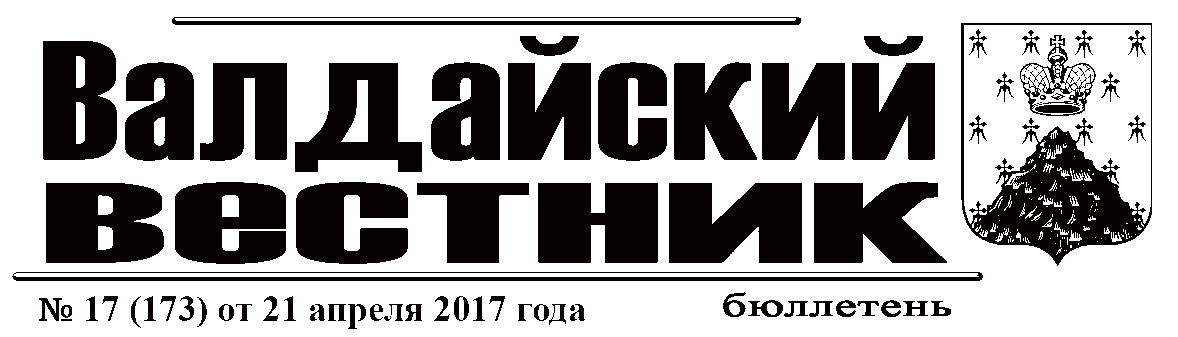 Администрация Валдайского муниципального района сообщает о приёме заявлений о предоставлении в собственность путем продажи земельного участка из земель населённых пунктов, расположенного: Новгородская область, Валдайский район, Рощинское сельское поселение, д.Байнёво, для приусадебного участка личного подсобного хозяйства, площадью 1500 кв.м (кадастровый номер земельного участка 53:03:1412002:239).Граждане, заинтересованные в предоставлении земельного участка, могут подавать заявления о намерении участвовать в аукционе по продаже данного земельного участка.Заявления принимаются в течение тридцати дней со дня опубликования данного сообщения (по 22.05.2017 включительно).Заявления могут быть поданы при личном обращении в бумажном виде через многофункциональный центр предоставления государственных и муниципальных услуг по адресу: Новгородская область, г.Валдай, ул.Гагарина, д.12/2, тел.: 8 (816-66) 2-18-19,  и Администрацию Валдайского муниципального района по адресу: Новгородская область, г.Валдай, пр.Комсомольский, д.19/21, каб.305, тел.: 8 (816-66) 2-00-71.Со схемой расположения земельного участка на бумажном носителе, можно ознакомиться в комитете по управлению муниципальным имуществом Администрации муниципального района (каб.409), с 8.00 до 17.00 (перерыв на обед с 12.00 до 13.00) в рабочие дни.При поступлении двух или более заявлений земельный участок предоставляется на торгах. ИНФОРМАЦИОННОЕ СООБЩЕНИЕ 	Администрация Валдайского муниципального района на основании постановления Администрации муниципального района от 19.04.2017 № 656 «О проведении аукциона по продаже земельного участка, аукционов на право заключения договоров аренды земельных участков, с годовым размером арендной платы за земельные участки», проводит аукционы (открытые по составу участников и по форме подачи предложений): аукцион по продаже земельного участка, аукционы на заключение договоров аренды земельных участков, с годовым размером арендной платы за земельные участки.Предметом аукционов являются следующие земельные участки:лот № 1: кадастровый номер 53:03:0101001:38, площадью 1500 кв.м, расположенный по адресу: Новгородская область, Валдайский район, Валдайское городское поселение, г.Валдай, ул.Молодёжная. Разрешенное использование – для индивидуального жилищного строительства. Земельный участок расположен в зоне застройки индивидуальными жилыми домами (Ж.1). Начальная цена продажи годовой арендной платы за земельный участок в год 75000 (Семьдесят пять тысяч) рублей;лот № 2: кадастровый номер 53:03:0927001:75, площадью 1034 кв.м, расположенный по адресу: Новгородская область, Валдайский район, Костковское сельское поселение, д.Дерганиха. Земельный участок расположен в зоне застройки индивидуальными и малоэтажными жилыми домами (Ж.1.). Разрешенное использование – для ведения личного подсобного хозяйства. Начальная цена продажи годовой арендной платы за земельный участок в год 41360 (Сорок одна тысяча триста шестьдесят) рублей;лот № 3: кадастровый номер 53:03:0603001:72, площадью 1213 кв.м, расположенный по адресу: Новгородская область, Валдайский район, Короцкое сельское поселение, д.Глебово. Разрешенное использование – для приусадебного участка личного подсобного хозяйства. Земельный участок расположен в зоне индивидуальной жилой застройки не выше 3-х этажей (Ж.1). Начальная цена продажи годовой арендной платы за земельный участок в год 48520 (Сорок восемь тысяч пятьсот двадцать) рублей;лот № 4: кадастровый номер 53:03:0603001:71, площадью 2996 кв.м, расположенный по адресу: Новгородская область, Валдайский район, Короцкое сельское поселение, д.Глебово. Разрешенное использование – для приусадебного участка личного подсобного хозяйства. Земельный участок расположен в зоне индивидуальной жилой застройки не выше 3-х этажей (Ж.1). Начальная цена продажи годовой арендной платы за земельный участок в год 89880 (Восемьдесят девять тысяч восемьсот восемьдесят) рублей;лот № 5: кадастровый номер 53:03:1418001:21, площадью 4232 кв.м, расположенный по адресу: Новгородская область, Валдайский район, Рощинское сельское поселение, д.Едно. Разрешенное использование – для строительства и эксплуатации рыболовно-охотничьей базы. Земельный участок расположен в зоне рекреационно-ландшафтных территорий для обеспечения правовых условий сохранения и использования существующего природного ландшафта и создания экологически чистой окружающей среды в интересах здоровья населения, сохранения и воспроизводства лесов, обеспечения их рационального использования (Р.1.). Часть земельного участка площадью 952 кв.м имеет ограничения прав на земельный участок, предусмотренные статьями 56, 56.1 Земельного кодекса РФ. Водоохранная зона пруда. Начальная цена продажи годовой арендной платы за земельный участок в год 93104 (Девяносто три тысячи сто четыре) рубля.лот № 6: кадастровый номер 53:03:0101042:124, площадью 401 кв.м, расположенный по адресу: Новгородская область, Валдайский район, Валдайское городское поселение, г.Валдай, ул.Учхоз. Разрешенное использование – для индивидуального жилищного строительства. Земельный участок расположен в зоне застройки индивидуальными жилыми домами (Ж.1). Начальная цена продажи за земельный участок 254000 (Двести пятьдесят четыре тысячи) рублей.Договора аренды земельных участков по лотам №№ 1,2,3,4 заключаются на срок - 20 лет.Договор аренды земельного участка по лоту № 5 заключается на срок - 10 лет.Заявки на участие в аукционах по лотам №№ 1, 2, 3, 4, 6 имеют права подать только физические лица.Технические условия к лотам №№ 2, 3, 4, 5, 6  – существуют электрические сети, находящиеся на балансе ПАО «Межрегиональная распределительная сетевая компания Северо-Запада «Новгородэнерго». Плата за подключение к электрическим сетям будет в соответствии с Постановлением Комитета по ценовой и тарифной политике области от 28.12.2016 г. №61 «Об установлении платы и ставок платы за технологическое присоединение к электрическим сетям территориальных сетевых организаций на территории Новгородской области на 2017 год». Технические условия к лоту № 1 - существуют электрические сети, находящиеся на балансе АО «Новгородоблэлектро». В соответствии с «Правилами технологического присоединения энергопринимающих устройств потребителей электрической энергии, объектов по производству электрической энергии, а также объектов электросетевого хозяйства, принадлежащих сетевым организациям и иным лицам, к электрическим сетям», утвержденными Постановлением Правительства РФ от 27.12.2004 № 861, с изменениями и дополнениями, обладателю участка для получения технических условий необходимо пройти процедуру присоединения путем подачи заявки установленной формы. Стоимость технологического присоединения будет определена договором по тарифам, утвержденным Постановлением комитета по ценовой и тарифной политике Новгородской области № 61 от 28.12.2016.К лотам №№ 1, 2, 3, 4, 5, 6 - подключение к инженерным сетям теплоснабжения, водоснабжения и водоотведения невозможно, в связи с отсутствием централизованных систем водоснабжения, водоотведения и теплоснабжения в месте расположения земельных участков.Предельные параметры разрешенного строительства,реконструкции объектов капитального строительствадля зоны Ж.1 (Валдайское городское поселение).1. Коэффициент застройки (отношение суммы площадей застройки всех зданий и сооружений к площади земельного участка) земельного участка составляет:- максимальный процент застройки земельного участка объектами жилищного строительства и хозяйственными постройками - 40%.2. Минимальные отступы от стен зданий и сооружений до границ земельных участков должны быть не менее:  - до стены жилого дома;  - до хозяйственных построек;  - до построек для содержания скота и птицы.3. Минимальное расстояние от окон жилых комнат до стен соседнего дома и хозяйственных построек (сарая, гаража, бани), расположенных на соседних земельных участках, должно быть не менее , допускается блокировка жилых домов, а также хозяйственных построек на смежных приусадебных земельных участках по взаимному согласию домовладельцев при новом строительстве с учетом противопожарных требований.4. При отсутствии централизованной канализации расстояние от туалета до стен соседнего дома необходимо принимать не менее , до источника водоснабжения (колодца) - не менее .5. Минимальное расстояние до красных линий от построек на земельном участке: до красных линий улиц от объекта индивидуального жилищного строительства и жилого дома блокированной застройки - ; до красных линий улиц от хозяйственных построек - 5м;до красных линий проездов от объекта индивидуального жилищного строительства и жилого дома блокированной застройки - ; до красных линий проездов от хозяйственных построек - 5м.6. Суммарная площадь озелененных территорий общего пользования (парков, лесопарков, садов, скверов, бульваров и др.) должна быть не менее 10 м2/чел.7. Земельные участки под объектами индивидуального жилищного строительства должны быть огорожены. Ограждение должно быть выполнено из доброкачественных материалов, предназначенных для этих целей. Высота ограждения должна быть не более  до наиболее высокой части ограждения.8. Максимальная высота вновь размещаемых и реконструируемых объектов капитального строительства, отнесенных к основным видам разрешенного использования и условно разрешенным видам использования, не должна превышать 3 этажей.9. Максимальная высота вновь размещаемых и реконструируемых встроенных или отдельно стоящих гаражей, открытых стоянок без технического обслуживания на 1 - 2 легковые машины, на земельном участке объекта индивидуального жилищного строительства или жилого дома блокированной застройки, отнесенных к вспомогательным видам разрешенного использования, не должна превышать от уровня земли до верха плоской кровли не более , до конька скатной кровли не более . Максимальная общая площадь вновь размещаемых и реконструируемых встроенных или отдельно стоящих гаражей, открытых стоянок без технического обслуживания на 1-2 легковые машины, отнесенных к вспомогательным видам разрешенного использования, не должна превышать .10. максимальная высота объекта капитального строительства, отнесенного к вспомогательным видам разрешенного использования, не должна превышать 2/3 высоты объекта капитального строительства, отнесенного к основному виду разрешенного использования и размещенного на одном с ним земельном участке. Максимальная площадь отдельно стоящего объекта капитального строительства (за исключением гаражей), отнесенного к вспомогательным видам разрешенного использования, не должна превышать 75% от общей площади объекта капитального строительства, отнесенного к основному виду разрешенного использования и размещенному на одном земельном участке.Предельные параметры разрешенного строительства, реконструкции объектов капитального строительства для зоны Ж.1 (Костковское сельское поселение).1. Коэффициент застройки (отношение суммы площадей застройки всех зданий и сооружений к площади земельного участка) земельного участка составляет:- максимальный процент застройки земельного участка объектами жилищного строительства и хозяйственными постройками - 45%.2. Минимальные отступы от стен зданий и сооружений до границ земельных участков должны быть не менее:  - до стены жилого дома;  - до хозяйственных построек;  - до построек для содержания скота и птицы.3. Минимальное расстояние от окон жилых комнат до стен соседнего дома и хозяйственных построек (сарая, гаража, бани), расположенных на соседних земельных участках, должно быть не менее , допускается блокировка жилых домов, а также хозяйственных построек на смежных приусадебных земельных участках по взаимному согласию домовладельцев при новом строительстве с учетом противопожарных требований.4. При отсутствии централизованной канализации расстояние от туалета до стен соседнего дома необходимо принимать не менее , до источника водоснабжения (колодца) - не менее .5. Минимальное расстояние до красных линий от построек на земельном участке: до красных линий улиц от объекта индивидуального жилищного строительства и жилого дома блокированной застройки - ; до красных линий улиц от хозяйственных построек - 5м;до красных линий проездов от объекта индивидуального жилищного строительства и жилого дома блокированной застройки - ; до красных линий проездов от хозяйственных построек - 5м.6. Площадь озелененной территории квартала (микрорайона) жилой зоны (без учета участков школ и детских дошкольных учреждений) должна составлять не менее 25 % площади территории квартала. В площадь отдельных участков озелененной территории включаются площадки для отдыха, для игр детей, пешеходные дорожки, если они занимают не более 30 % общей площади участка.7. Земельные участки объектов капитального строительства, отнесенных к основным видам разрешенного использования и условно разрешенным видам использования, могут быть огорожены. Ограждение должно быть выполнено из доброкачественных материалов, предназначенных для этих целей. Высота ограждения должна быть не более  до наиболее высокой части ограждения. Установка сплошных заборов должна производиться по согласованию с соседями.8. Максимальная высота вновь размещаемых и реконструируемых объектов капитального строительства, отнесенных к основным видам разрешенного использования и условно разрешенным видам использования, не должна превышать 3 этажей.9. Максимальная высота вновь размещаемых и реконструируемых встроенных или отдельно стоящих гаражей, открытых стоянок без технического обслуживания на 1 - 2 легковые машины, на земельном участке объекта индивидуального жилищного строительства или жилого дома блокированной застройки, отнесенных к вспомогательным видам разрешенного использования, не должна превышать от уровня земли до верха плоской кровли не более , до конька скатной кровли не более . Максимальная общая площадь вновь размещаемых и реконструируемых встроенных или отдельно стоящих гаражей, открытых стоянок без технического обслуживания на 1-2 легковые машины, отнесенных к вспомогательным видам разрешенного использования, не должна превышать .10. Максимальная высота объекта капитального строительства, отнесенного к вспомогательным видам разрешенного использования, не должна превышать 2/3 высоты объекта капитального строительства, отнесенного к основному виду разрешенного использования и размещенного на одном с ним земельном участке. Максимальная площадь отдельно стоящего объекта капитального строительства (за исключением гаражей), отнесенного к вспомогательным видам разрешенного использования, не должна превышать 75% от общей площади объекта капитального строительства, отнесенного к основному виду разрешенного использования и размещенному на одном земельном участке.11. Для организации обслуживания на территориях малоэтажной застройки допускается размещение учреждений и предприятий обслуживания с использованием индивидуальной формы деятельности - детских учреждений, магазинов, кафе, физкультурно-оздоровительных и досуговых комплексов, парикмахерских, фотоателье и т. п., встроенных или пристроенных к жилым зданиям, с размещением преимущественно в первом и цокольном (кроме детских учреждений) этажах и устройством изолированных от жилых частей здания входов. При этом общая площадь встроенных учреждений не должна превышать .Объекты со встроенными и пристроенными мастерскими по ремонту и прокату автомобилей, ремонту бытовой техники, а также помещениями ритуальных услуг следует размещать на границе жилой зоны.Предельные размеры земельных участков и предельные параметры разрешенного строительства, реконструкции объектов капитального строительства зоны Р 1:Предельные (минимальные и (или) максимальные) размеры земельных участков и предельные параметры разрешенного строительства, реконструкции объектов капитального строительства в зоне Ж.1 (Короцкое сельское поселение):  Границы земельных участков определены в соответствии с проведёнными межевыми работами, относятся к категории земель – земли населённых пунктов.          Организатором аукционов является Администрация Валдайского муниципального района: Новгородская область, г.Валдай, Комсомольский пр., д.19/21.     	Место проведения аукционов: Новгородская область, г.Валдай, Комсомольский пр., д.19/21, кабинет № 311.     	Дата и время проведения аукционов: 23 мая 2017 года начало в 10 часов 00 минут.     	Шаг аукциона составляет три процента от начальной цены продажи земельного участка, продажи годовой арендной платы за земельный участок.Решение об отказе в проведении торгов к лотам может быть принято организатором торгов в случае выявления обстоятельств, предусмотренных пунктом 8 статьи 39.11 Земельного кодекса Российской Федерации. Извещение об отказе в проведении аукционов размещается на официальном сайте организатором аукционов в течение трех дней со дня принятия данного решения. Организатор торгов в течение трех дней со дня принятия решения об отказе в проведении аукционов обязан известить участников аукционов об отказе в проведении аукционов и возвратить его участникам внесенные задатки. Осмотр земельных участков на местности состоится 05 мая ., начало осмотра с 11 часов 00 минут.Желающим принять участие в осмотре земельных участков  необходимо обратиться в Администрацию Валдайского муниципального района по адресу: Новгородская область, г.Валдай, пр.Комсомольский, д.19/21, каб.№409 в назначенное время указанной даты осмотра земельных участков.Ознакомиться с местом расположения земельных участков на плановом материале, возможно в течение времени приема заявок на участие в аукционах в Администрации муниципального района каб.409.     	Для участия в аукционах заявители должны представить организатору торгов (лично или через своего представителя) следующие документы:	заявка на участие в аукционе, по установленной в извещении о проведении аукциона форме с указанием банковских реквизитов счета для возврата задатка;	копию документа, удостоверяющего личность заявителя (для граждан);надлежащим образом заверенный перевод на русский язык документов о государственной регистрации юридического лица в соответствии с законодательством иностранного государства в случае, если заявителем является иностранное юридическое лицо;документ, подтверждающий внесение задатка.Предоставление документов, подтверждающих внесение задатка, признается заключением соглашения о задатке.Один заявитель вправе подать только одну заявку на участие в аукционе.Заявка на участие в аукционе, поступившая по истечении срока приема заявок, возвращается заявителю в день ее поступления.Заявитель имеет право отозвать принятую организатором аукциона заявку на участие в аукционе до дня окончания срока приема заявок, уведомив об этом в письменной форме организатора аукциона. Организатор аукциона обязан возвратить заявителю внесенный им задаток в течение трех рабочих дней со дня поступления уведомления об отзыве заявки. В случае отзыва заявки заявителем позднее дня окончания срока приема заявок задаток возвращается в порядке, установленном для участников аукциона.Заявки на участие в аукционе и указанные документы принимаются организатором торгов по адресу: Новгородская область, г.Валдай, Комсомольский пр., д.19/21, каб. 409, после опубликования объявления в газете с 21 апреля 2017 по 18 мая 2017 года в рабочее время с 8 часов 00 мин. до 17 часов 00 мин., перерыв: с 12 часов 00 мин. до 13 часов 00 мин. (по четвергам заявки принимаются до 15 часов 30 минут).     	Претенденту необходимо оплатить задаток в счет обеспечения оплаты приобретаемого на торгах земельного участка, годового размера арендной платы за земельный участок в размере 20% от начальной цены продажи земельного участка, годового размера арендной платы за земельный участок, на который подаётся заявка на следующие реквизиты получатель платежа: УФК по Новгородской области (Администрация Валдайского муниципального района), ИНН 5302001218, КПП 530201001, номер счета получателя платежа 40101810900000010001 в Отделение Новгород г.Великий Новгород, БИК 044959001, код бюджетной классификации, 900 114 060 131 30000 430 (продажа), 900 111 050 131 30000 120 (аренда), ОКТМО (Валдайского городского поселения – 49608101, Рощинского сельского поселения – 49608440, Костковского сельского поселения- 49608428, Короцкого сельского поселения – 49608416).     	Организатор аукциона ведет протокол рассмотрения заявок на участие в аукционе, который подписывается организатором торгов и размещается на официальном сайте в течение одного дня (19 мая .) со дня окончания срока приема заявок. Заявитель становится участником аукциона с даты подписания организатором аукциона протокола рассмотрения заявок. Заявителям, признанным участниками аукциона, и заявителям, не допущенным к участию в аукционе, организатор торгов направляет уведомление о принятых в отношении них решениях не позднее дня, следующего после дня подписания протокола.     	Победителем аукциона признается участник аукциона, предложивший наибольшую цену за покупку земельного участка, покупку годового размера арендной платы за земельный участок.Организатор торгов возвращает заявителю, не допущенному к участию в аукционе, внесенный им задаток в течение трех рабочих дней со дня оформления протокола приема заявок на участие в аукционе. В случае, если на основании результатов рассмотрения заявок в аукционе принято решение об отказе в допуске к участию в аукционе всех заявителей или о допуске к участию в аукционе и признании участником аукциона только одного заявителя, аукцион признается несостоявшимся.В случае, если аукцион признан несостоявшимся и только один заявитель признан участником аукциона, уполномоченный орган в течение десяти дней со дня подписания протокола рассмотрения заявок на участие в аукционе, обязан направить заявителю три экземпляра подписанного проекта договора купли-продажи, аренды. При этом договор купли-продажи, аренды земельного участка заключается по начальной цене предмета аукциона.Результаты аукциона оформляются протоколом, который составляет организатор аукциона.Протокол о результатах аукциона составляется в двух экземплярах, один из которых передается победителю аукциона, а второй остается у организатора аукциона.Протокол о результатах аукциона размещается на официальном сайте в течение одного рабочего дня со дня подписания данного протокола.В течение трех рабочих дней со дня подписания протокола о результатах аукциона, задаток за участие в аукционе возвращается лицам, участвующим в аукционе, но не победившим в нем.Победителю аукциона или единственному принявшему участие в аукционе его участнику три экземпляра подписанного договора купли-продажи, аренды направляются в десятидневный срок со дня составления протокола о результатах аукциона.     	Итоги аукционов будут подведены по месту проведения аукционов по адресу: Новгородская область, г.Валдай, пр.Комсомольский, д.19/21 в  кабинете 311, по окончании проведения аукционов 23 мая 2017 года. Задаток, внесенный лицом, признанным победителем аукциона засчитывается в оплату приобретенного земельного участка, годового размера арендной платы за земельный участок.Задатки, внесенные заявителями, не заключившими в установленном  порядке договор купли-продажи, аренды земельных участков вследствие уклонения от заключения договоров, не возвращаются.Если договор купли-продажи, аренды земельного участка в течение тридцати дней со дня направления победителю аукциона проектов договоров не были им подписаны и представлены в уполномоченный орган, организатор аукциона предлагает заключить указанные договоры иному участнику аукциона, который сделал предпоследнее предложение о цене  предмета аукциона, по цене, предложенной победителем аукциона, а данные об уклонившихся лицах вносятся в реестр недобросовестных участников аукциона в течении пяти дней после истечения тридцатидневного срока.В случае, если в течение тридцати дней со дня направления участнику аукциона, который сделал предпоследнее предложение о цене предмета аукциона, проекта договора купли-продажи, аренды земельного участка, этот участник не представил в уполномоченный орган подписанные им договоры, организатор аукциона вправе объявить о проведении повторного аукциона или распорядиться земельным участком иным образом.Сведения о победителях аукционов, уклонившихся от заключения договоров купли-продажи, аренды земельных участков, являющихся предметом аукционов, и об иных лицах, с которыми указанные договоры заключаются и которые уклонились от их заключения, включаются в реестр недобросовестных участников аукциона. Договор купли-продажи, аренды подлежит заключению не ранее чем через десять дней со дня размещения информации о результатах аукциона на официальном сайте Российской Федерации в сети «Интернет».      	С формой заявки на участие в аукционе, проектом договора купли-продажи, аренды, с актом приёма-передачи, а также дополнительной информацией об аукционе, предмете торгов, можно ознакомиться на сайте Администрации valdayadm.ru,  на сайте torgi.gov.ru и у организатора торгов – в Администрации Валдайского муниципального района, по адресу: г.Валдай, Комсомольский пр., д.19/21, с 8.00 до 17.00  по рабочим дням, каб. 409, телефон 2-00-71.ИНФОРМАЦИОННОЕ СООБЩЕНИЕАдминистрация Валдайского муниципального района Новгородской области сообщает о результатах проведения открытых аукционов на право заключения договоров аренды земельных участков, с годовым размером арендной платы за земельные участки, утвержденные Протоколами рассмотрения заявок на участие в аукционе и признании претендентов участниками аукциона от 14 апреля 2017 года.           Аукционы на право заключения договоров аренды земельных участков, с годовым размером арендной платы за земельные участки признаны несостоявшимися, предметом аукционов являлись земельные участки из земель населенных пунктов:с кадастровым номером 53:03:0104009:25, площадью 5000 кв.м, для строительства и эксплуатации производственных зданий, расположенный по адресу: Российская Федерация, Новгородская область, Валдайский район, Валдайское городское поселение, г.Валдай, пер.Базовый. Начальная цена продажи годовой арендной платы за земельный участок в год 80000 (Восемьдесят тысяч) рублей. Несостоявшийся в связи с отсутствием заявок;с кадастровым номером 53:03:1513002:511, площадью 40 кв.м, для установки торгового павильона, расположенный по адресу: Российская Федерация, Новгородская область, Валдайский район, Яжелбицкое сельское поселение, с.Яжелбицы. Начальная цена продажи годовой арендной платы за земельный участок в год 16000 (Шестнадцать тысяч) рублей. Единственный участник аукциона – Борисов Владимир Станиславович;с кадастровым номером 53:03:0101004:155, площадью 61 кв.м, для строительства гаража, расположенный по адресу: Российская Федерация, Новгородская область, Валдайский район, Валдайское городское поселение, г.Валдай, ул.Дорожная. Начальная цена продажи годовой арендной платы за Попова Елена Владимировна земельный участок в год 24400 (Двадцать четыре тысячи четыреста) рублей. Единственный участник аукциона – Семенов Дмитрий Анатольевич;с кадастровым номером 53:03:0619009:612, площадью 299 кв.м, для строительства и эксплуатации автосервиса, расположенный по адресу: Российская Федерация, Новгородская область, Валдайский район, Валдайское городское поселение, с.Зимогорье, ул.Заводская. Начальная цена продажи годовой арендной платы за земельный участок в год 38870 (Тридцать восемь тысяч восемьсот семьдесят) рублей. Единственный участник аукциона – Литвиненко Кирилл Владимирович;с кадастровым номером 53:03:0102031:293, площадью 30 кв.м, для временного размещения нестационарного торгового объекта, расположенный по адресу: Российская Федерация, Новгородская область, Валдайский район, Валдайское городское поселение, г.Валдай, ул.Гоголя. Начальная цена продажи годовой арендной платы за земельный участок в год 27000 (Двадцать семь тысяч) рублей. Единственный участник аукциона – Общество с ограниченной ответственностью «Молочный дворик».Границы выставленных на торги земельных участков определены в соответствии с проведенными межевыми работами.На основании пункта 14 статьи 39.12 Земельного кодекса Российской Федерации договора аренды земельных участков, с годовым размером арендной платы за земельные участки заключаются с единственными участниками аукциона по начальной цене предмета аукционов.          Организатором аукционов являлся комитет по управлению муниципальным имуществом Администрации Валдайского муниципального района: Новгородская область, г.Валдай, пр.Комсомольский, д.19/21, кабинет  409.АДМИНИСТРАЦИЯ ВАЛДАЙСКОГО МУНИЦИПАЛЬНОГО РАЙОНА П О С Т А Н О В Л Е Н И Е  14.04.2017  № 640Об утверждении Порядка и сроков представления, рассмотрения и оценки предложений граждан, организаций  о выборе городского парка подлежащего благоустройству и о включении его в муниципальную программу «Формирование современной городской среды на территории Валдайского городского поселения в 2017 году» 	В соответствии с Федеральным законом от 06 октября 2003 года № 131-ФЗ «Об общих принципах организации местного самоуправления в Российской Федерации» Администрация Валдайского муниципального района ПОСТАНОВЛЯЕТ:Утвердить прилагаемый Порядок  и сроки представления, рассмотрения и оценки предложений граждан, организаций  о выборе городского парка подлежащего благоустройству и о включении его в муниципальную программу «Формирование современной городской среды на территории Валдайского городского поселения в 2017 году».	2. Опубликовать постановление в бюллетене «Валдайский Вестник» и разместить на официальном сайте Администрации Валдайского муниципального района в сети «Интернет».3. Постановление вступает в силу после его опубликования и распространяет действие на правоотношения, возникшие с 30 марта 2017 года.Глава муниципального района	Ю.В.Стадэ	                                                 УТВЕРЖДЕН постановлением Администрации муниципального района от 14.04.2017 № 640                                                                                                                                                                                                  П О Р Я Д О Ки сроки представления, рассмотрения и оценки предложений граждан, организаций о выборе городского парка подлежащего благоустройству и о включении его в муниципальную программу «Формирование современной городской среды на территории Валдайского городского поселения в 2017 году»1.ОБЩИЕ ПОЛОЖЕНИЯ        1.1. Настоящий Порядок и сроки представления, рассмотрения и оценки предложений граждан, организаций о выборе городского парка подлежащего благоустройству и о включении его в муниципальную программу «Формирование современной городской среды на территории Валдайского городского поселения в 2017 году» (далее Программа), определяет Порядок и сроки представления, рассмотрения и оценки предложений граждан и организаций о выборе городского  парка подлежащего благоустройству и о включении его Программу.        1.2. Предложения о выборе городского парка подлежащего благоустройству и о включении его в  Программу (далее - парк) направляются гражданами, организациями,  зарегистрированными на территории Валдайского городского поселения.       1.3. Предложения от граждан и организаций о выборе парка подаются в письменной форме или в форме электронного обращения, согласно приложению к  Порядку.       1.4.  Результаты внесенных предложений носят  рекомендательный характер.    2.ПОРЯДОК И СРОКИ ВНЕСЕНИЯ ПРЕДЛ)ЖЕНИЙ       2.1. Представленные  для  рассмотрения и оценки предложения граждан и организаций о выборе парка принимаются Администрацией Валдайского муниципального района в рабочие дни с 8-00 часов до 17-00 часов (перерыв с 12-00 часов до 13-00 часов) по адресу г. Валдай, пр. Комсомольский, д.19/21, кабинет 104 (первый этаж). Телефон для справок 8(881666) 2-24-70, электронный адрес: jkx-valday@yandex.ru.	Предложения принимаются  в срок до 14 апреля 2017 года.	2.2. Представленные  для рассмотрения и оценки предложения граждан и организаций о выборе парка принимаются от граждан, представителей организаций, согласно приложению к  Порядку. 2.3. Предложение регистрируется специалистом, который делает отметку о его получении с указанием даты и времени получения.3.ПОРЯДОК РАССМОТРЕНИЯ ПРЕДЛОЖЕНИЙ ГРАЖДАН И ОРГАНИЗАЦИЙ3.1  Рассмотрение и оценка предложений проводится общественной комиссией по оценке предложений заинтересованных лиц, по осуществлению контроля за реализацией мероприятия муниципальной программы «Формирование современной городской среды на территории Валдайского городского поселения в 2017 году» (далее – Общественная комиссия). Состав и порядок работы общественной комиссии утверждается постановлением Администрации муниципального района.3.2.	Общественная комиссия проводит рассмотрение и оценку предложений исходя из даты представления таких предложений и при условии их соответствия установленным требованиям. 3.3.	Предложения рассматриваются и оцениваются Общественной комиссией не позднее 3 рабочих дней с даты окончания подачи предложений.3.4.	По результатам рассмотрения и оценки составляется протокол рассмотрения и оценки предложений граждан и организаций о выборе парка подлежащего благоустройству в 2017 году (далее – Протокол рассмотрения и оценки).Протокол рассмотрения и оценки содержит результаты рассмотрения предложений на соответствие установленным требованиям и порядковый номер, присвоенный каждому предложению, исходя из даты представления предложения. В случае не соответствия предложения установленным требованиям порядковый номер такому предложению не присваивается.В случае если количество предложений по конкретному парку превышает количество предложений по другим общественным территориям, то такой общественной территории присваивается первый номер.В результате рассмотрения и оценки предложений осуществляется формирование перечня городских парков, подлежащих благоустройству в 2017 году и включению в муниципальную программу «Формирование современной городской среды на территории Валдайского городского поселения в 2017 году», в зависимости от присвоенного порядкового номера.В случае, если количество парков превышает объем бюджетных денежных средств, предоставленных на реализацию мероприятий по благоустройству городских парков, в перечень городских парков, подлежащих благоустройству в 2017 году включаются парки в соответствии с присвоенным порядковым номером.3.5. Протокол рассмотрения и оценки подписывается всеми членами Общественной комиссии, присутствовавшими на заседании, и размещается на официальном сайте Администрации Валдайского муниципального района в сети «Интернет»  не позднее 3 рабочих дней с момента его подписания. 3.6. Предложение отклоняется Общественной комиссией в случае невыполнения условия, установленного в пунктах 2.2 Порядка.  3.7. Отбор признается несостоявшимся в случаях, если: 3.7.1. Отклонены все предложения; 3.7.2. Не подано ни одного предложения; 3.7.3.Подано только одно предложение. 3.8. В случае, если по окончании срока подачи предложений подано только одно предложение, Общественная комиссия признает отбор несостоявшимся и рассматривает указанное предложение. Если предложение соответствует требованиям Порядка, парк включается в перечень городских парков, подлежащих благоустройству в 2017 году и включается в муниципальную программу «Формирование современной городской среды на территории Валдайского городского поселения в 2017 году», в зависимости от присвоенного порядкового номера. Приложениек Порядку и сроков представления, рассмотрения и оценки предложений граждан, организаций  о выборе парка подлежащего благоустройству и о включении его в муниципальную программу «Формирование современной городской среды на территории Валдайского городского поселения в 2017 годуПРЕДЛОЖЕНИЯ
о выборе городского парка подлежащего благоустройству и о  включении его в муниципальную программу «Формирование современной городской среды на территории Валдайского городского поселения в 2017 году»Фамилия, имя, отчество ___________________________________Адрес, телефон__________________________________________________________Личная подпись и дата  _________________________________________Даю согласие на обработку моих персональных данных в целях рассмотрения о выборе городского парка подлежащего благоустройству и о включении его в муниципальную программу «Формирование современной городской среды на территории Валдайского городского поселения в 2017 году» в соответствии с действующим законодательством.Персональные данные, в отношении которых дается настоящее согласие, включают данные, указанные в настоящих предложениях. Действия с персональными данными включают в себя: обработку (сбор, систематизацию, накопление, хранение, уточнение, обновление, изменение), использование, распространение, обеспечение, блокирование, уничтожение. Обработка персональных данных: автоматизация с использованием средств вычислительной техники, без использования средств автоматизации. Согласие действует с момента подачи данных предложений о выборе городского парка подлежащего благоустройству и о включении его в муниципальную программу «Формирование современной городской среды на территории Валдайского городского поселения в 2017 году» до моего письменного отзыва данного согласия.Личная  подпись ________________________ Дата___________________________ АДМИНИСТРАЦИЯ ВАЛДАЙСКОГО МУНИЦИПАЛЬНОГО РАЙОНАП О С Т А Н О В Л Е Н И Е     17.04.2017  № 644   О внесении изменений в постановление Администрации Валдайского муниципального района от 24.03.2017 № 470	Администрация Валдайского муниципального района ПОСТАНОВЛЯЕТ:1. Внести изменения в постановление Администрации Валдайского муниципального района 24.03.2017 №470 «Об утверждении Порядка аккумулирования средств заинтересованных лиц, направляемых на выполнение минимального и дополнительного перечней работ по благоустройству дворовых территорий в рамках муниципальной программы «Формирование современной городской среды на территории Валдайского городского поселения в 2017 году»:1.1. Заменить в заголовке к тексту, пункте 1 постановления, названии Порядка слова «…аккумулирования средств…» на «…аккумулирования и расходования средств…»;1.2. Дополнить пункт 1.1 после слов «…процедуру аккумулирования…» словами «…и расходования»;1.3. Изложить пункт 1.4 в редакции:«1.4. Под формой трудового участия понимается неоплачиваемая трудовая деятельность заинтересованных лиц, имеющая социально полезную направленность, не требующая специальной квалификации и организуемая в качестве:трудового участия заинтересованных лиц, организаций в выполнении минимального перечня работ по благоустройству дворовых территорий в случае, если органом государственной власти Новгородской области принято решение о таком участии;трудового участия заинтересованных лиц, организаций в выполнении дополнительного перечня работ по благоустройству дворовых территорий.Под формой финансового участия понимается:доля финансового участия заинтересованных лиц, организаций в выполнении минимального перечня работ по благоустройству дворовых территорий в случае, если органом государственной власти Новгородской области принято решение о таком участии;доля финансового участия заинтересованных лиц, организаций в выполнении дополнительного перечня работ по благоустройству дворовых территорий в размере, установленном органом государственной власти Новгородской области.»;1.4. Дополнить пункт 2 после слов  «О формах…» словами «…трудового и…».1.5. Изложить пункты 2.1, 2.2 в редакции:«2.1. Организация финансового участия, осуществляется заинтересованными лицами в соответствии с решением общего собрания собственников помещений в многоквартирном доме, дворовая территория которого подлежит благоустройству, оформленного соответствующим протоколом общего собрания собственников помещений в многоквартирном доме в объеме не менее установленного подпрограммой «Формирование современной среды на территории муниципальных образований Новгородской области на 2017 год» государственной программы Новгородской области «Улучшение жилищных условий граждан и повышение качества жилищно-коммунальных услуг в Новгородской области на 2014-2018 годы и на период до 2020 года» (далее  государственная программа Новгородской области по формированию городской среды), в случае принятия соответствующего решения органом государственной власти Новгородской области.2.2. Организация трудового участия, осуществляется заинтересованными лицами в соответствии с решением общего собрания собственников помещений в многоквартирном доме, дворовая территория которого подлежит благоустройству, оформленного соответствующим протоколом общего собрания собственников помещений в многоквартирном доме, в объеме не менее установленного государственной программой Новгородской области по формированию городской среды, в случае принятия соответствующего решения органом государственной власти Новгородской области.Организация трудового участия призвана обеспечить реализацию потребностей в благоустройстве соответствующей дворовой территории исходя из необходимости и целесообразности организации таких работ.»;1.6. Заменить в пункте 3.1 слова «…долевое финансирование выполнения минимального и финансирование дополнительного перечней работ…» на «…долевое финансирование выполнения минимального и дополнительного перечней работ…»;1.7. Заменить в пункте 3.3 слова «…долевого финансирования на выполнение минимального и финансирования дополнительного перечней работ…» на «…долевого финансирования на выполнение минимального и дополнительного перечней работ…».2. Опубликовать постановление в бюллетене «Валдайский Вестник» и разместить на официальном сайте Администрации Валдайского муниципального района в сети «Интернет».Первый заместитель Главы администрации муниципального района  О.Я. РудинаАДМИНИСТРАЦИЯ ВАЛДАЙСКОГО МУНИЦИПАЛЬНОГО РАЙОНАП О С Т А Н О В Л Е Н И Е 18.04.2017  № 651О проведении публичных слушаний	На основании решения Совета депутатов Валдайского городского поселения от 26.05.2006  № 30 «Об утверждении Порядка организации и проведения публичных слушаний на территории Валдайского городского поселения» Администрация Валдайского муниципального района ПОСТАНОВЛЯЕТ:	1. Провести 19 мая  2017 года публичные слушания по проекту отчёта об исполнении бюджета Валдайского городского поселения за 2016 год в 16 часов в малом зале Администрации Валдайского муниципального района.  2. Назначить ответственным за проведение публичных слушаний комитет финансов Администрации Валдайского муниципального района.  3. Предложения и заявления на участие в обсуждении указанного проекта принимаются до 18 мая 2017 года. 4. Опубликовать распоряжение в бюллетене «Валдайский Вестник» и разместить на официальном сайте Администрации Валдайского муниципального района в сети «Интернет».Первый заместитель Главы администрации муниципального района	О.Я. РудинаАДМИНИСТРАЦИЯ ВАЛДАЙСКОГО МУНИЦИПАЛЬНОГО РАЙОНАП О С Т А Н О В Л Е Н И Е 18.04.2017  № 652О проведении публичных слушаний	На основании решения Думы Валдайского муниципального района от 26.10.2006  № 109 «Об утверждении Порядка организации и проведения публичных слушаний на территории Валдайского муниципального района» Администрация Валдайского муниципального района ПОСТАНОВЛЯЕТ:	1. Провести 17 мая 2017 года публичные слушания по проекту отчёта об исполнении бюджета Валдайского муниципального района за 2016 год в 16 часов в малом зале Администрации Валдайского муниципального района.  2. Назначить ответственным за проведение публичных слушаний комитет финансов Администрации Валдайского муниципального района.  3. Предложения и заявления на участие в обсуждении указанного проекта принимаются до 16 мая 2017 года. 4. Опубликовать распоряжение в бюллетене «Валдайский Вестник» и разместить на официальном сайте Администрации Валдайского муниципального района в сети «Интернет».Первый заместитель Главы администрации муниципального района О.Я. РудинаАДМИНИСТРАЦИЯ ВАЛДАЙСКОГО МУНИЦИПАЛЬНОГО РАЙОНАП О С Т А Н О В Л Е Н И Е 18.04.2017  № 654   Об утверждении Порядка деятельности специализированной  службы по вопросам погребения и похоронного делана территории Валдайского городского поселения 	В соответствии с федеральными законами от 06 октября 2003 года № 131-ФЗ «Об общих принципах организации местного самоуправления в Российской Федерации»,  от 12 января 1996 года № 8-ФЗ «О погребении и похоронном деле», Указом Президента Российской Федерации от 29.06.1996  № 1001 «О гарантиях прав граждан на предоставление услуг по погребению умерших»,  с целью регулирования отношений, связанных с предоставлением гарантированного перечня услуг по погребению на безвозмездной основе Администрация Валдайского муниципального района ПОСТАНОВЛЯЕТ:1. Утвердить прилагаемый Порядок  деятельности специализированной службы по вопросам погребения и похоронного дела на территории Валдайского городского поселения.2. Опубликовать постановление в бюллетене «Валдайский Вестник» и разместить на официальном сайте Администрации Валдайского муниципального района в сети «Интернет».3. Постановление вступает в силу после его опубликования.Первый заместитель Главы администрации муниципального района О.Я. Рудина	                                                УТВЕРЖДЕН постановлением Администрации муниципального района от 18.04.2017 №654 ПОРЯДОК деятельности специализированной службы по вопросам погребения и похоронного дела на территории Валдайского городского поселения 1. Общие положения1.1. Настоящий Порядок деятельности специализированной службы по вопросам похоронного дела на территории Валдайского городского поселения разработан в соответствии с Федеральным законом от 12 января 1996 года  № 8-ФЗ «О погребении и похоронном деле», Федеральным законом от 06 октября 2003 года  № 131-ФЗ «Об общих принципах организации местного самоуправления в Российской Федерации» и устанавливает порядок деятельности специализированной службы по вопросам похоронного дела на территории Валдайского городского поселения (далее соответственно – Порядок, специализированная служба). 1.2. Специализированная служба – организация созданная, в установленном порядке, в целях предоставления согласно гарантированному перечню услуг по погребению на безвозмездной основе и осуществления погребения умерших на территории Валдайского городского поселения. 1.3. Специализированная служба обязана соблюдать требования действующего законодательства в том числе: гарантии по предоставлению гарантированного перечня услуг по погребению на безвозмездной основе; требования к качеству оказания услуг, входящих в гарантированный перечень услуг по погребению. Супругу, близким родственникам, иным родственникам, законному представителю или иному лицу, взявшему на себя обязанность осуществить погребение умершего, специализированная служба гарантирует оказание услуг по погребению на безвозмездной основе следующего перечня услуг по погребению: оформление документов, необходимых для погребения; предоставление и доставка гроба и других предметов, необходимых для погребения; перевозка тела (останков) умершего на кладбище (в крематорий); погребение (кремация с последующей выдачей урны с прахом).1.4. Отказ специализированной службы в предоставлении гарантированного перечня услуг по погребению не допускается. 1.5. Стоимость услуг, предоставляемых согласно гарантированному перечню услуг по погребению, определяется Администрацией Валдайского муниципального района по согласованию с соответствующими отделениями Пенсионного фонда Российской Федерации и Фонда социального страхования Российской Федерации, органами государственной власти Новгородской области и возмещается специализированной службе по вопросам похоронного дела в порядке, установленном действующим законодательством. 1.6. Оплата стоимости услуг, предоставляемых сверх гарантированного перечня услуг по погребению, производится за счет средств супруга, близких родственников, иных родственников, законного представителя умершего или иного лица, взявшего на себя обязанность осуществить погребение умершего. 1.7. Стоимость услуг, согласно гарантированному перечню, возмещается в соответствии с действующим законодательством Российской Федерации. 1.8. На действующих кладбищах погребение умерших осуществляется на земельных участках, бесплатно предоставляемых для одиночного и родственного захоронения.	Для одиночного захоронения предоставляется земельный участок размером  ( x ).	Для родственного захоронения предоставляется земельный участок размером  ( x ).Подготовка могил и захоронение производятся с учетом национальных или вероисповедальных особенностей, в соответствии с санитарными нормами и правилами.2. Деятельность специализированной службы2.1. Основными видами деятельности специализированной службы являются: 2.1.1. Выполнение работ, оказание услуг по погребению; 2.1.2. Оказание ритуальных услуг; 2.1.3. Реализация ритуальных товаров. 2.2. Прием заказов на организацию и проведение похорон. Заказ на оказание услуг по погребению оформляется на единых типовых бланках (квитанциях) с обязательным заполнением следующих реквизитов: дата приема заказа; перечень заказанных видов услуг и товаров с обязательным указанием их стоимости в отдельности и общей суммы заказа; фамилия, имя, отчество и подпись лица, принявшего заказ. 2.3. Оформление заказа на захоронение производится специалистами специализированной службы по вопросам похоронного дела, при предъявлении ответственного за захоронение, следующих документов: оригинала свидетельства о смерти, выданного органами, осуществляющими государственную регистрацию актов гражданского состояния, или медицинского свидетельства о смерти; документа, удостоверяющего личность ответственного за захоронение, либо доверенности, если обязанность по организации похорон взяло на себя юридическое лицо. 2.4. Выдача удостоверений о захоронении. Удостоверение о захоронении составляются специалистами специализированной службы, и выдается лицу, взявшему не себя ответственность за захоронения, под роспись безвозмездно. 2.5. Специализированная служба на безвозмездной основе гарантирует оказание услуг по погребению умершего на дому, на улице или в ином месте после установления органами внутренних дел его личности, при отсутствии супруга, близких родственников, иных родственников, либо законного представителя умершего или при невозможности осуществить ими погребение, а также при отсутствии иных лиц, взявших на себя обязанность осуществить погребение. 2.6. Погребение умерших, личность которых не установлена органами внутренних дел в определенные законодательством Российской Федерации сроки, осуществляется специализированной службой с согласия указанных органов путем предания земле на определенных для таких случаев участках общественных муниципальных кладбищ на территории Валдайского городского поселения.2.7. Оказание на безвозмездной основе услуг при погребении умерших, указанных в пунктах 2.4  и 2.5  Порядка, включают: оформление документов, необходимых для погребения; облачение тела; предоставление гроба; перевозку умершего на кладбище (в крематорий); погребение. 2.8. Специализированная служба должна иметь вывеску с указанием наименования организации и режима работы. 2.9. В помещении специализированной службы должна находиться в доступном для обозрения месте следующая информация: наименование, адрес специализированной службы; режим работы; информация о государственной регистрации; фамилии и служебные телефоны лиц, отвечающих за качество и сроки предоставления услуг; Федеральный закон от 12 января 1996 года № 8-ФЗ «О погребении и похоронном деле»; Закон Российской Федерации от 07 февраля 1992 года № 2300-1 «О защите прав потребителей»; перечень безвозмездно оказываемых услуг согласно гарантированному перечню услуг по погребению; перечень гарантируемых услуг по погребению, оказываемых на платной основе, с указанием стоимости каждой из услуг; порядок предоставления гарантируемых услуг по погребению, в том числе перечень документов, необходимых для оказания услуг согласно гарантированному перечню услуг по погребению.3. Требования к качеству услуг по погребению, выполняемых в пределах гарантированного перечня услуг3.1. Качество услуг по погребению, ритуальных услуг, предметов похоронного ритуала, предоставляемых специализированной службой по вопросам похоронного дела, должно соответствовать санитарным нормам и правилам, техническим условиям и другим правовым актам, определяющим обязательные требования в сфере похоронного дела.3.2. Качество услуг по погребению, выполняемых в пределах гарантированного перечня услуг должны соответствовать следующим требованиям:3.2.1. Оформление документов, необходимых для погребения, осуществляется не позднее двух суток с момента обращения в специализированную службу по вопросам похоронного дела;3.2.2. Прием заказа на организацию и проведение похорон (с уточнением адреса, по которому находится тело умершего, даты и времени похорон, маршрута следования траурной процессии, роста покойного); 3.2.3. Оформление заказа на услуги автокатафалка, другие услуги и предметы похоронного ритуала;3.2.4. Предоставление гроба деревянного, где внешние и внутренние стороны основания и крышка обиты материалом с принадлежностями (покрывало, подушка);3.2.5.  Вынос гроба с телом умершего из морга (дома), установка гроба в автокатафалк;3.2.6. Предоставление автокатафалка на 2 часа  для доставки похоронных принадлежностей и перевозки гроба с телом до места захоронения;3.2.7. Устройство могилы, включающее разметку места захоронения для копки могилы, расчистку места захоронения от снега в зимнее время, копку могилы, зачистку поверхности дна и стенок могилы вручную;3.2.8. Вынос гроба с телом из автокатафалка и доставка его до места захоронения, ожидание проведения траурного обряда, закрытие крышки гроба и опускание гроба в могилу, засыпка могилы грунтом, устройство надмогильного холма, установка похоронного ритуального регистрационного знака с указанием фамилии, имени, отчества умершего, даты его рождения и смерти.4. Обязанность и ответственность специализированной службы4.1. Специализированная служба обязана обеспечить: 4.1.1. Предоставление на безвозмездной основе гарантированного перечня услуг по погребению для различных категорий умерших (погибших) в соответствии с Федеральным законом «О погребении и похоронном деле»; 4.1.2. Качество гарантируемых услуг по погребению предоставляемых специализированной службой должно соответствовать требованиям, установленным договором между специализированной службой и лицом, взявшим на себя обязанность осуществить погребение умершего. При отсутствии в договоре условий о качестве ритуальной услуги специализированная служба обязана оказать услугу в соответствии с целями, для которых услуга такого рода обычно используется. Если при заключении договора специализированная служба была поставлена лицом, взявшим на себя обязанность осуществить погребение умершего, в известность о конкретных целях оказания услуги, специализированная служба обязана оказать услугу, пригодную для использования в соответствии с этими целями. Если законом или иным нормативным правовым актом РФ, принятым в соответствии с законом, предусмотрены обязательные требования к качеству услуги, специализированная служба обязана оказать ритуальную услугу, соответствующую этим требованиям (ст. 4 Закона РФ от 07.02.1992 № 2300-1 "О защите прав потребителей"). 4.2. Специализированная служба устраняет выявленные недостатки за свой счет в случае некачественного оказания услуг. 4.3. Специализированная служба обеспечивает формирование и сохранность архивного фонда документов по приему и исполнению заказов на оказываемые услуги по погребению и иные ритуальные услуги. 4.4. Деятельность специализированной службы должна осуществляется в соответствии с санитарными и экологическими требованиями. 4.5. Контроль за деятельностью специализированной службы осуществляется органом, осуществляющим полномочия собственника, и другими уполномоченными органами. 4.6. Специализированная служба несет ответственность за нарушение качества и порядка предоставления услуг в соответствии с законодательством Российской Федерации.АДМИНИСТРАЦИЯ ВАЛДАЙСКОГО МУНИЦИПАЛЬНОГО РАЙОНАП О С Т А Н О В Л Е Н И Е  18.04.2017  № 655   О внесении изменений в Порядок и сроки представления,  рассмотрения и оценки предложений заинтересованных лиц о включении дворовой территории в муниципальную программу «Формирование современной городской среды на территории Валдайского городского поселения в 2017 году»      Администрация Валдайского муниципального района ПОСТАНОВЛЯЕТ: 1. Внести изменения в Порядок и  сроки представления, рассмотрения и оценки предложений заинтересованных лиц о включении дворовой территории в муниципальную программу «Формирование современной городской среды на территории Валдайского городского поселения в 2017 году», утвержденный постановлением Администрации Валдайского муниципального района 14.03.2017 № 354:1.1. Заменить в пункте 2.1 слова «…01 апреля 2017 года.» на «…14 апреля 2017 года.»;1.2. Исключить из девятого абзаца пункта 2.3 слово «избранный»;1.3. Изложить строки 2, 3, 4 таблицы критериев отбора дворовых территорий многоквартирных домов приложения 2 к Порядку в редакции:2. Опубликовать постановление в бюллетене «Валдайский Вестник» и разместить на официальном сайте Администрации Валдайского муниципального района в сети «Интернет».3. Постановление вступает в силу после его опубликования, и распространяет  действие на правоотношения, возникшие с 01 апреля 2017 года.Первый заместитель Главы администрации муниципального района	О.Я. РудинаСОДЕРЖАНИЕ___________________________________________________________________________«Валдайский Вестник». Бюллетень № 17 (173) от 21.04.2017Учредитель: Дума  Валдайского муниципального районаУтвержден решением Думы Валдайского  муниципального района от 27.03.2014 № 289Главный редактор: Глава Валдайского муниципального района  Ю.В. Стадэ, телефон: 2-25-16Адрес редакции: Новгородская обл,, Валдайский район, г. Валдай, пр. Комсомольский, д.19/21Отпечатано в МБУ «Административно-хозяйственное управление» (Новгородская обл., Валдайский район, г. Валдай, пр. Комсомольский, д.19/21 тел/факс 2-36-01 (доб. 139)Выходит по пятницам. Объем 9 п.л. Тираж 30 экз. Распространяется бесплатно.№Предельные размеры и параметрыЗначения предельных размеров и параметров1Минимальная площадь земельных участковне устанавливается2Максимальная площадь земельных участковне устанавливается3Минимальные отступы от границ земельных участков в целях определения мест допустимого размещения зданий, строений, сооружений, за пределами которых запрещено строительство зданий, строений, сооружений3.1для объектов инженерно-технического обеспечения, автостоянок, автомобильных дорог, пешеходных дорожек и тротуаров, велосипедных дорожек, пешеходных переходов, мостовых сооружений3.2для хозяйственных построек3.3для других объектов капитального строительства4Минимальный отступ от красной линии в целях определения мест допустимого размещения зданий, строений, сооружений, за пределами которых запрещено строительство зданий, строений, сооружений4.1для объектов инженерно-технического обеспечения, автостоянок, автомобильных дорог, пешеходных дорожек и тротуаров, велосипедных дорожек, пешеходных переходов, мостовых сооружений4.2для других объектов капитального строительства5Предельная (максимальная) высота объектов капитального строительства6Максимальный процент застройки в границах земельного участка6.1с основным видом разрешенного использования "Коммунальное обслуживание"100 %6.2с видом разрешенного использования "Охрана природных территорий", "Водные объекты", "Общее пользование водными объектами", "Специальное пользование водными объектами", "Земельные участки (территории) общего пользования" или "Запас"а) 5 % в случае, если для земельного участка дополнительно к основному виду разрешенного использования определен вспомогательный вид разрешенного использования "Коммунальное обслуживание"б) 0 % в иных случаях6.3с другими видами разрешенного использования80 %№Предельные размеры и параметрыЗначения предельных размеров и параметров1Минимальная площадь земельных участков1.1с видом разрешенного использования "Для индивидуального жилищного строительства" или "Для ведения личного подсобного хозяйства"2Максимальная площадь земельных участков2.1.с видом разрешенного использования «Блокированная жилая застройка», «Бытовое обслуживание», «Амбулаторно-поликлиническое обслуживание», «Культурное развитие», «Общественное питание», «Амбулаторное ветеринарное обслуживание». 2.2.с видом разрешенного использования "Для индивидуального жилищного строительства", "Для ведения личного подсобного хозяйства", «Малоэтажная многоквартирная жилая застройка», «Общественное управление», «Деловое управление»3Минимальные отступы от границ земельных участков в целях определения мест допустимого размещения зданий, строений, сооружений, за пределами которых запрещено строительство зданий, строений, сооружений3.1для хозяйственных построек3.2для других объектов капитального строительства3.3При отсутствии централизованной канализации расстояние:от туалета до стен соседнего домадо источника водоснабжения (колодца)3.4.Минимальный отступ до границы соседнего приквартирного земельного участка3.4.1.от постройки для содержания скота и птицы3.5.Минимальный отступ от площадок с контейнерами для отходов, до границ участков жилых домов, детских учреждений3.5.1.Минимальный отступ от газорегуляторных пунктов до границ участков жилых домов3.5.2.Минимальный отступ от трансформаторных подстанций до границ участков жилых домов3.6.Минимальный отступ от хозяйственных построек для содержания скота и птицы до окон жилых помещений дома3.7.Расстояния от окон жилых помещений (комнат, кухонь и веранд) в зонах застройки объектами индивидуального жилищного строительства до стен дома и хозяйственных построек (гаражи, бани, сараи), расположенных на соседнем земельном участке (не менее)4Минимальный отступ от красной линии в целях определения мест допустимого размещения зданий, строений, сооружений, за пределами которых запрещено строительство зданий, строений, сооружений4.1для дошкольных образовательных организаций, общеобразовательных организаций4.2для других объектов капитального строительства5Предельная (максимальная) высота объектов капитального строительства5.1.Для объектов индивидуального жилищного строительства, жилых домов блокированной застройки и многоквартирных домов не выше 3 этажей5.2.основные объекты капитального строительства5.3.Для вспомогательных строенийне более 2/3 высоты объекта капитального строительства отнесенного к основным видам разрешенного использования6Максимальный процент застройки в границах земельного участка6.1с видом разрешенного использования «Для индивидуального жилищного строительства», «Для ведения личного подсобного хозяйства» или «Гостиничное обслуживание»а) 30 % при размере земельного участка  и менееб) 20 % при размере земельного участка более №п/пАдресный ориентирПредложение по благоустройству123№ п/пНаименование критериев отбора*Балл, присваиваемый в        соответствии с критерием отбора«2.Размер финансового участия заинтересованных лиц в реализации мероприятий по благоустройству дворовой территории по дополнительному перечню работРазмер финансового участия заинтересованных лиц в реализации мероприятий по благоустройству дворовой территории по дополнительному перечню работ«2.Решение о финансовом участии заинтересованных лиц не принято 0«2.90% 23.Количества голосов заинтересованных лиц, проголосовавших за принятие решения о включении дворовой территории в муниципальную программуКоличества голосов заинтересованных лиц, проголосовавших за принятие решения о включении дворовой территории в муниципальную программуот 70% до 75 %       1от 75% до 85%4Более 85%64.Финансовая дисциплина собственников помещений.Финансовая дисциплина собственников помещений.до 80%0от 80% до 90%2свыше 90% до 95 %4свыше 95%6Информационное сообщение …………………………………………………………………………………………………1Информационное сообщение ………………………………………………………………………………………………1-4Информационное сообщение …………………………………………………………………………………………………5Нормативные документыПостановление Администрации муниципального района от 14.04.2017 №640 «Об утверждении Порядка и сроков представления, рассмотрения и оценки предложений граждан, организаций  о выборе городского парка подлежащего благоустройству и о включении его в муниципальную программу «Формирование современной городской среды на территории Валдайского городского поселения в 2017 году» …………………….5-6Постановление Администрации муниципального района от 17.04.2017 №644 «О внесении изменений в постановление Администрации Валдайского муниципального района от 24.03.2017 № 470» …………………………………………………………………………………………………………6-7Постановление Администрации муниципального района от 18.04.2017  № 651 «О проведении публичных слушаний» ……………………………7Постановление Администрации муниципального района от 18.04.2017  № 652 «О проведении публичных слушаний» …………………………….7Постановление Администрации муниципального района от 18.04.2017  № 654 «Об утверждении Порядка деятельности специализированной  службы по вопросам погребения и похоронного дела на территории Валдайского городского поселения» ………………………………………….7-8Постановление Администрации муниципального района от 18.04.2017   №655 «О внесении изменений в Порядок и сроки представления,  рассмотрения и оценки предложений заинтересованных лиц о включении дворовой территории в муниципальную программу «Формирование современной городской среды на территории Валдайского городского поселения в 2017 году» …………8